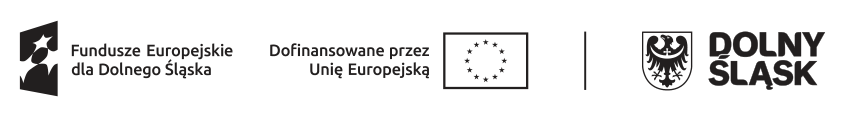 .........................................(pieczęć firmowa pracodawcy)Rozliczenie finansowe wynagrodzeń osób zatrudnionych w ramachprac interwencyjnych za okres od ............................ do............................L.p.Nazwisko i imię zatrudnionego w ramach prac interwencyjnych zgodnie z umową o pracę od……………do…………….Wynagrodzenie brutto w zł.Wynagrodzenie refundowane dla pracodawcy zFunduszu Pracyw zł.Wpłata do ZUS...... % od rubr.4 w zł.Razem do refundacji z FP w zł.Ogółem do refundacji: słownie złotych:Ponadto informuję, że niżej wymienieni pracownicy korzystali ze zwolnienia lekarskiego bądź urlopu bezpłatnego:Ponadto informuję, że niżej wymienieni pracownicy korzystali ze zwolnienia lekarskiego bądź urlopu bezpłatnego:Ponadto informuję, że niżej wymienieni pracownicy korzystali ze zwolnienia lekarskiego bądź urlopu bezpłatnego:Ponadto informuję, że niżej wymienieni pracownicy korzystali ze zwolnienia lekarskiego bądź urlopu bezpłatnego:Ponadto informuję, że niżej wymienieni pracownicy korzystali ze zwolnienia lekarskiego bądź urlopu bezpłatnego:Ponadto informuję, że niżej wymienieni pracownicy korzystali ze zwolnienia lekarskiego bądź urlopu bezpłatnego:Ponadto informuję, że niżej wymienieni pracownicy korzystali ze zwolnienia lekarskiego bądź urlopu bezpłatnego:Ponadto informuję, że niżej wymienieni pracownicy korzystali ze zwolnienia lekarskiego bądź urlopu bezpłatnego:Ponadto informuję, że niżej wymienieni pracownicy korzystali ze zwolnienia lekarskiego bądź urlopu bezpłatnego:Ponadto informuję, że niżej wymienieni pracownicy korzystali ze zwolnienia lekarskiego bądź urlopu bezpłatnego:Lp.Nazwisko i imięZwolnienie lekarskie od – doZwolnienie lekarskie od – doWynagrodzenie za czas choroby (płatne z funduszu pracodawcy)Wynagrodzenie za czas choroby (płatne z funduszu pracodawcy)Zasiłek chorobowy (płatny z ZUS)Zasiłek chorobowy (płatny z ZUS)Zasiłek chorobowy (płatny z ZUS)Urlop bezpłatny od - doLp.Nazwisko i imięZwolnienie lekarskie od – doZwolnienie lekarskie od – doilość dni od - dokwota w złilość dni od - doilość dni od - dokwota w złUrlop bezpłatny od - do1233456678UWAGI:Zwolniony dnia ……………………..….. przyczyna zwolnienia ………………………………………………….przyjęty na czas nieokreślony dnia ……………………. zgodnie z pozycją rozliczenia: ……………….………UWAGI:Zwolniony dnia ……………………..….. przyczyna zwolnienia ………………………………………………….przyjęty na czas nieokreślony dnia ……………………. zgodnie z pozycją rozliczenia: ……………….………UWAGI:Zwolniony dnia ……………………..….. przyczyna zwolnienia ………………………………………………….przyjęty na czas nieokreślony dnia ……………………. zgodnie z pozycją rozliczenia: ……………….………UWAGI:Zwolniony dnia ……………………..….. przyczyna zwolnienia ………………………………………………….przyjęty na czas nieokreślony dnia ……………………. zgodnie z pozycją rozliczenia: ……………….………UWAGI:Zwolniony dnia ……………………..….. przyczyna zwolnienia ………………………………………………….przyjęty na czas nieokreślony dnia ……………………. zgodnie z pozycją rozliczenia: ……………….………UWAGI:Zwolniony dnia ……………………..….. przyczyna zwolnienia ………………………………………………….przyjęty na czas nieokreślony dnia ……………………. zgodnie z pozycją rozliczenia: ……………….………UWAGI:Zwolniony dnia ……………………..….. przyczyna zwolnienia ………………………………………………….przyjęty na czas nieokreślony dnia ……………………. zgodnie z pozycją rozliczenia: ……………….………UWAGI:Zwolniony dnia ……………………..….. przyczyna zwolnienia ………………………………………………….przyjęty na czas nieokreślony dnia ……………………. zgodnie z pozycją rozliczenia: ……………….………UWAGI:Zwolniony dnia ……………………..….. przyczyna zwolnienia ………………………………………………….przyjęty na czas nieokreślony dnia ……………………. zgodnie z pozycją rozliczenia: ……………….………UWAGI:Zwolniony dnia ……………………..….. przyczyna zwolnienia ………………………………………………….przyjęty na czas nieokreślony dnia ……………………. zgodnie z pozycją rozliczenia: ……………….………………………………….(opr. nazwisko i imię; nr tel.)………………………….(opr. nazwisko i imię; nr tel.)………………………….(opr. nazwisko i imię; nr tel.)…..……………………………………(Główny Księgowy; pieczątka i podpis)…..……………………………………(Główny Księgowy; pieczątka i podpis)…..……………………………………(Główny Księgowy; pieczątka i podpis)…..……………………………………(Główny Księgowy; pieczątka i podpis).…..………………………………..(Pracodawca; pieczątka i podpis).…..………………………………..(Pracodawca; pieczątka i podpis).…..………………………………..(Pracodawca; pieczątka i podpis)